Учиться искусству воспитания(несколько слов в пользу психологии)	Чтобы правильно воспитать ребенка, надо его знать.Ребенок – маленький человек, но он уже обладает рядом индивидуальных особенностей. Один от рождения порывистый, легко возбудимый, очень подвижный, ни минуты не сидит на месте. Взявшись за дело, он выполняет его быстро, но не всегда доброкачественно. Другой – спокойный, усидчивый, вялый, необщительный. Он с трудом переключается с одного вида деятельности на другой. О первом говорят, что у него темперамент флегматический. 	Иные дети всегда уравновешены, общительны, подвижны. Чувства у них возникают быстро, однако легко сменяют друг друга и не так глубоки. Сейчас ребенок весел, поет, но малейшая размолвка с товарищем расстроила его, и он плачет. Вскоре, однако, плач сменяется смехом, и все забыто. Это сангвиники. Дети с сангвиническим темпераментом при наличии интереса к занятию могут быть весьма деятельными, активными, продолжительное время заниматься каким-нибудь делом, но если интерес к работе отсутствует, они вскоре остывают и бросают ее. Сангвиники быстро переключаются с одного занятия на другое, скоро привыкают к переменам, легко входят в общение с незнакомыми людьми.	Наконец есть дети с меланхолическим темпераментом. Они напротив, не выносят перемен, с трудом привыкают к новым условиям жизни, новым людям. Чувства возникают у них медленно, но они могут быть устойчивыми и продолжительными. Обычно такие дети нерешительны, обидчивы, очень мнительны и малоподвижны. Из-за мнительности и неуверенности в свои способности они склонны недооценивать свои знания и умения, а поэтому нуждаются в поддержке и поощрении. Дети с меланхолическим темпераментом склонны к глубоким переживаниям, хотя внешне это трудно заметить.	Физиологической основой темперамента являются типы высшей нервной деятельности (типы нервной системы). Их насчитывается четыре: 1)сильный, уравновешенный, подвижный. 2)сильный, уравновешенный, спокойный.3) сильный, неуравновешенный  и 4) слабый. Каждому типу нервной деятельности способствует тот или иной темперамент. Под темпераментом понимают совокупность определенных психических свойств человека, проявляющихся в быстроте возникновения чувств, их силе и устойчивости. Темперамент не влияет на моральные качества личности, однако пути их формирования зависят от особенностей самого темперамента, тесно связанных, как уже говорилось, с особенностями нервной деятельности. Отсюда вытекает, что дети с разными темпераментами (разными типами нервной системы) требуют к себе различного подхода. Но вся беда в том, что далеко не все родители знают об этом, а поскольку не знают, то невольно допускают ошибки в воспитании.	…Уже полгода, как Юля учится в первом классе. С некоторых пор мать стала замечать, что с девочкой происходит что-то неладное: с усталым видом приходит иногда из школы, слабо успевает, чуть прикрикнешь не нее – плачет. Мать решила свести ее к врачу.	И вот в кабинете врача стоит худенькая девочка. Она очень смущается, говорит тихо, на вопросы отвечает невпопад, лицо ее то краснеет, то белеет. От растерянности она не может сложить 2 и 7. А мать недоумевает, возмущается несообразительностью дочери, ее медлительностью, угрожает даже наказать ее дома. От этого девочка еще больше краснеет и совсем замолкает.	В чем здесь дело? Действительно ли девочка заболела и нуждалась в помощи врача. Нет, конечно. Все объясняется тем, что мать не знала о природной слабости нервной системы дочери и не учитывала этого в своем обращении с нею ни дома, ни на людях. А когда ей сказали, что с такими детьми, как ее дочь, нужно иное обращение, она удивилась. Для матери вообще было открытием то, что существуют какие-то типы нервной системы, с которыми обязательно надо считаться в воспитании. В ее представлении, все дети одинаковы, все скроены на один лад.	Разговорившись с Олиной матерью, я разъяснила ей, что у дочери не психическое расстройство, как она думает. Медлительность и робость девочки объясняется ее темпераментом, и за это не следует наказывать, а ее слабая сообразительность отнюдь не следствие слабости умственных способностей, а результат волнений. Поэтому обращаться с такими детьми, как Оля, надо ласково, спокойно, не повышая голоса. Повышенный тон не активизирует их силы, не побуждает к действию, а, наоборот, угнетает активность и затормаживает речевую и мыслительную деятельность. Такие дети на резкое обращение к ним могут вовсе не ответить учителю, хотя и будут знать урок. Поэтому очень важно заставить их поверить в свои силы, убедить, что они могут хорошо учиться. Надо полагать, что если бы мать Оли была вооружена некоторыми психологическими знаниями о ребенке, она нашла бы правильный подход к своей дочери.	А вот Алеша – мальчик с сильным типом нервной системы. Он был чрезмерно бойким, несдержанным, доставлял много хлопот матери и учительнице, так как не мог спокойно сидеть и заниматься, отвлекался на уроке, постоянно задирался и ссорился с товарищами на перемене. У Алеши возбуждение преобладало над торможением, и, зная эту особенность нервной системы мальчика, мать начала работу по доразвитию у него тормозного процесса. Для этого она подбирала интересные игры, имевшие ту особенность, что они занимали внимание мальчика, требовали от него усидчивости во время игры. К примеру, он должен был определенное время молча выполнять какое-либо задание, терпеливо ожидая своей очереди.	Мать приобщала Алешу к труду, главным образом к таким видам, где требовались усилия внимания и воли. Например, заставляла сына перебирать горох, очищать ягоды от косточек, сажала рядом с собой и поручала подбирать для вышивки нитки определенного цвета. Если цвет ниток подбирался неудачно, она просила еще раз присмотреться, сравнить и найти нужный. Вначале Алеша пытался «бузить», ему не нравилась такая кропотливая работа, но спокойный тон матери охлаждал его вспышку, и он продолжал занятие. Между тем мать постепенно усложняла трудовые задания, например, приучала Алешу мыть посуду и расставлять ее по своим местам: чайную – в один угол буфета, столовую – в другой, ложки, вилки и ножи в третий. Труд укреплял волю сына, развивал способность сдерживать себя, вырабатывал настойчивость и терпение. Так постепенно мать приучила его «смирять» себя, укрепила процесс торможения, и мальчик стал более сдержанным, сосредоточенным на уроке, улучшилась дисциплина и успеваемость. Возбуждение перестало преобладать над торможением, они уравновесились.	Наш разговор о темпераментах, типах нервной системы мы повели вот к чему. Одной из причин неправильного воздействия на ребенка является отсутствие у родителей психологических знаний. Между тем такие знания родителям крайне нужны. Они помогают найти правильный подход к детям, намного облегчают сложный процесс воспитания. Значит, родителям следует учиться искусству воспитания, как они учатся строить, кроить, управлять машиной и т.д. для этого у нас создаются родительские университеты, проводятся родительские собрания в школах, издаются книги по вопросам семейного воспитания, организуются специальные передачи по радио и телевидению. От родителей требуется лишь одно: желание учиться. А оно должно быть!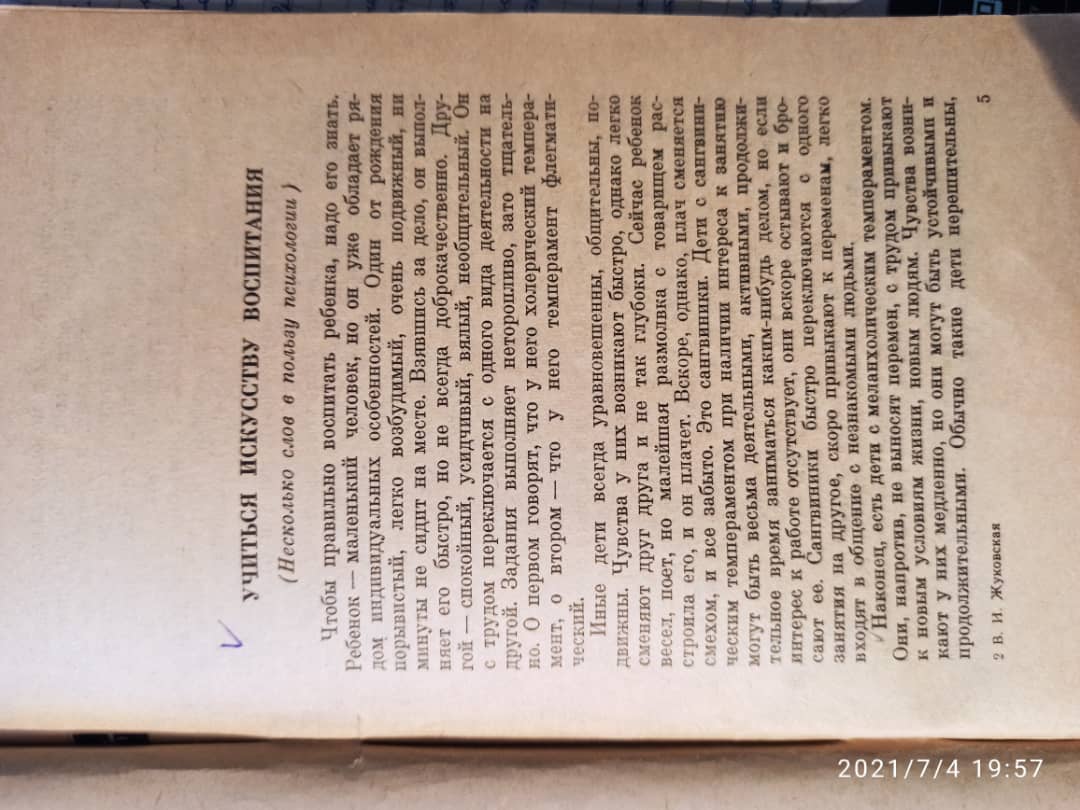 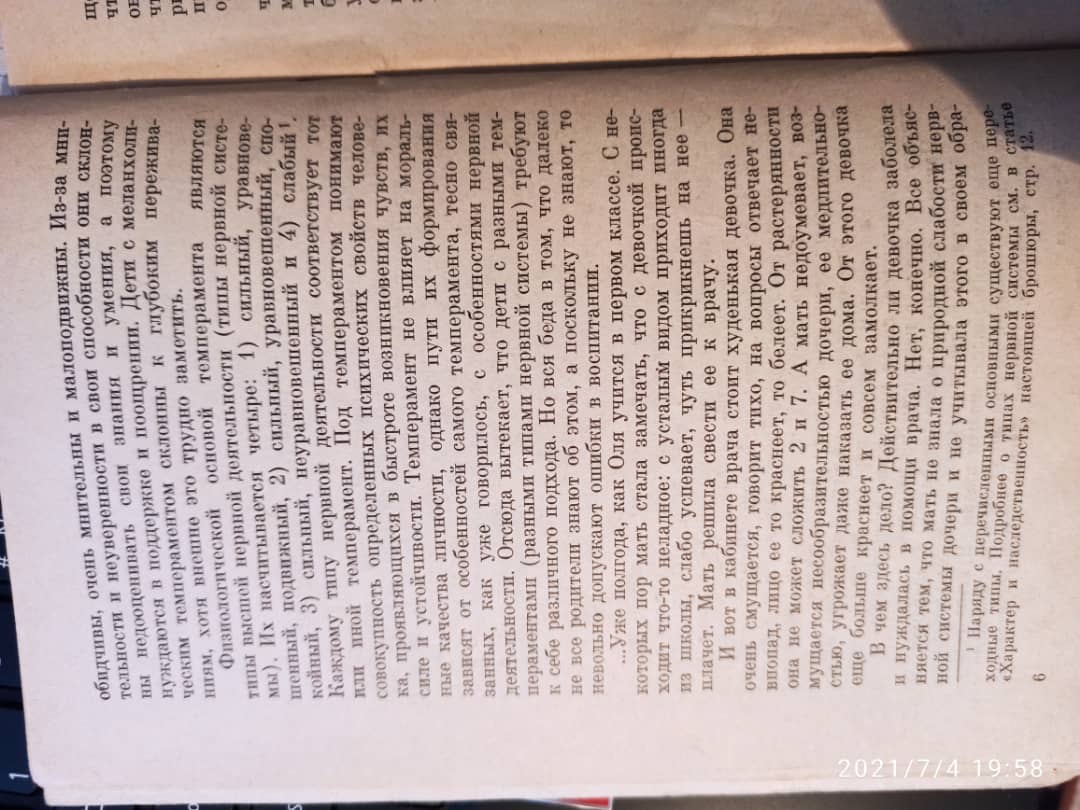 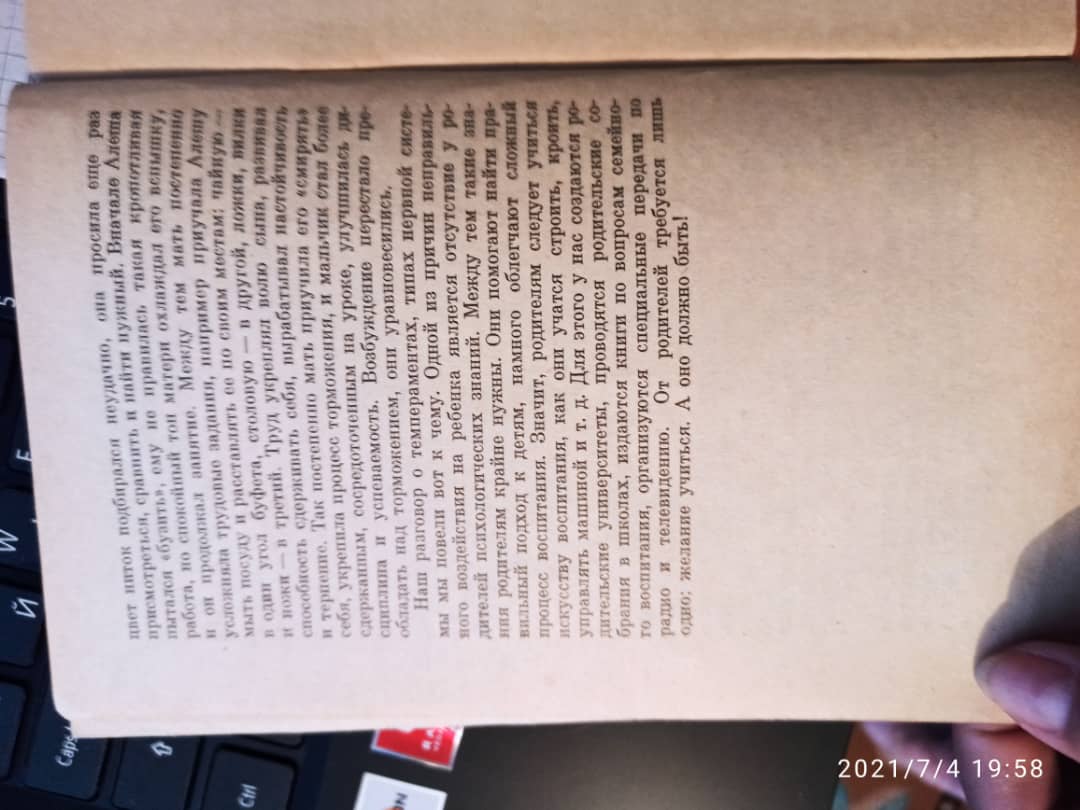 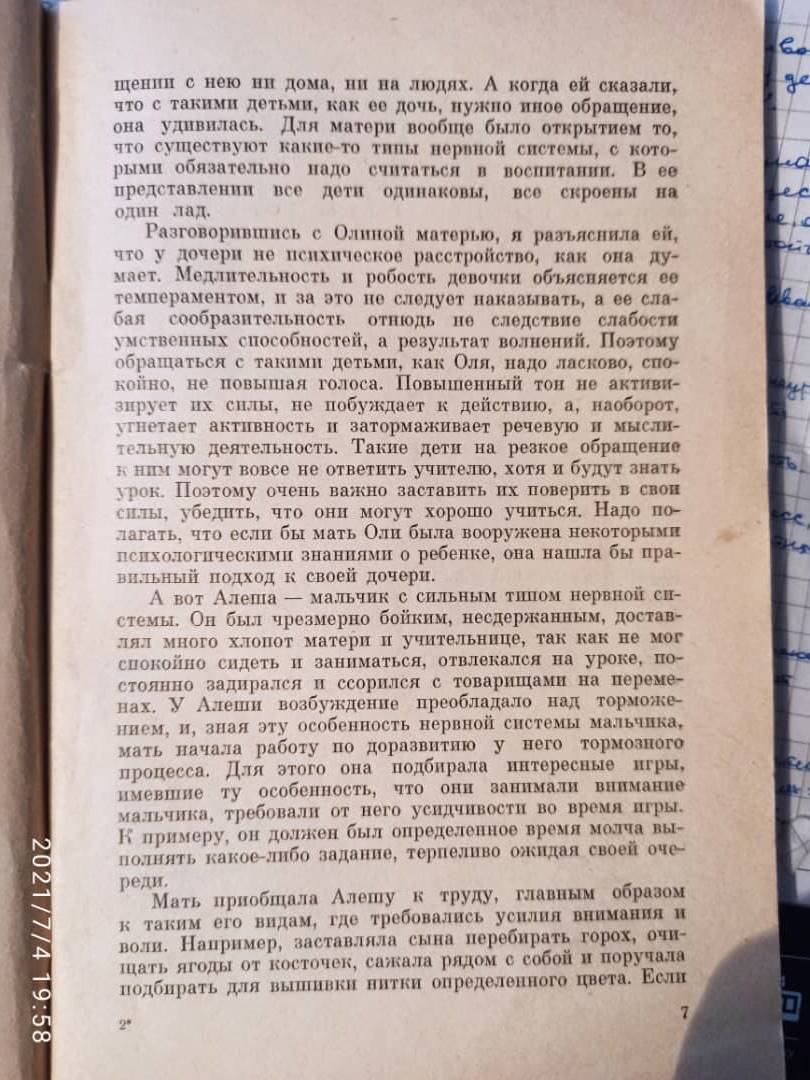 